Carlos Aparecido Pereira 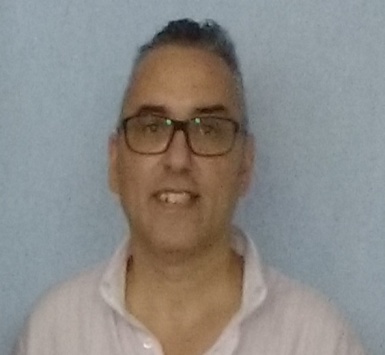 Brasileiro, 56 anos (21/04/64), casado, 1 filho
Fones:  (11)2083-3657  (11)98925-3556carapereira58@gmail.comRua Ângelo Bertini, 164, Bl.01 - Ap.51 -  Jardim CelesteSão Paulo SP - 04195-090,ResumoCarreira desenvolvida na área de Métodos e Processos, com larga experiência em Cronoanálise , MTM , PCP, Custos e Logística, responsável pela coordenação e implantação de novos produtos, estimativa de custos, estudos de tempos e ergonômicos, cadastros e documentação dos produtos, layouts , balanceamentos, células de manufatura, processos de fabricação e melhorias em diversas áreas produtivas, atuando também na área de PCP com inventários, apontamentos, carga máquina, programação e kanbam.Objetivos profissionaisCRONOANALISTA / ANALISTA METODOS E PROCESSOS / ANALISTA PCPPretensão salarial R$ 2500,00 a 3000,00  (Bruto Mensal)Tipo de contrato Efetivo – CLT ; Temporário ; PJNível hierárquico:  Analista  / Assistente /CoordenadorFormação AcadêmicaEscolaridade
Ensino Médio (2o. Grau) Profissionalizante completo - IUBCurso técnico – Médio (2o grau)
Desenho de Elementos e Máquinas / Leitura e Interpretação de Desenhos, INSTITUTO NOBEL DE TECNOLOGIA (agosto/1983) - concluída.Cursos ComplementaresLEAN MANUFACTURING BASIC, CAE (agosto/2020) - concluídaAPLICATICO WEB / MODULO MOVEL - ESTUDOS TEMPOS; ROTEIROS PRODUÇÃO; BALANCEAMENTO - EasyPro (julho/2020) - concluída
LOGÍSTICA, Catho Educação Executiva (julho/2016) - concluída.
GESTÃO DE CUSTOS E FORMAÇÃO DE PREÇOS, BUZZERO (junho/2016) - concluída.
PPCP (Planejamento, Programação e Controle de Produção), Buzzero (maio/2016) - concluída.
PCP, Comexito (maio/2016) - concluída.
MRP, TOTUS (outubro/2007) - concluída.
AUTO CAD R14, TREINASOFT (novembro/1999) - concluída.
MTM I / MTM (Standart), VDO (junho/1997) - concluída.
CRONOANÁLISE / CRONOTÉCNICA / MTM (Básico), ESCOLAS MECKING (maio/1997) - concluídaExperiência profissionalAnalista de Tempos e Métodos, TEMPAD CONSULTORIA INDUSTRIAL, em São Bernardo do Campo  SP / Matozinhos  MG08/2019 -  03/2020Montadora Caminhões - Analista / Industrial, Produção, Fábrica Fundição (Analista)Estudos e Análises de Tempos, Estudos de capacidade produtiva e de mão de obra, setor Montagem Motores Pesados 103/4 e Usinagem Engrenagens 155/4 (Mercedes Benz - SBC-SP) / Estudos e Analises de Tempos, Estudos de capacidade produtiva e de mão de obra, Produtos fundidos pesados para área Aeólica (BR Metals - Matozinhos - MG)Analista PCP, PARCUS IND. E COM. PERFIS PLASTICOS LTDA.  em São Paulo, São Paulo  SP03/2019 - 08/2019Industrial, Produção, Fabrica PCP (Analista)Responsável pela programação de produção de curto, médio e longo prazo, monitorar a execução da manutenção preventiva e corretiva, por compras, pelo recebimento de material de fornecedores, pelo controle de entrada e saída de mercadorias do estoque, sejam produtos acabados ou matéria-prima, controle e monitoramento da Qualidade (ISO) em todas as fases da produção. Desenvolver processos de fabricação e melhoria nos já existentes.Cronoanalista, ACRILON LUVAS ESPECIAIS DE SEGURANÇA LTDA em São Paulo, São Paulo SP05/2017 - 04/2018Moda Costura (Analista)Estudos de tempos e métodos dos processos produtivos em seus respectivos postos de trabalho; Propostas de melhorias visando redução de custos; Levantamento de matéria prima; Iniciativa em projetos industriais; Implantação de controle de produção.Cronoanalista (contrato 3 meses PJ), TEMPAD CONSULTORIA INDUSTRIAL , em  São Bernardo do Campo - SP 09/2016 a 11 /2016Montadora Caminhões - AnalistaEstudos e Análises de Tempos, Estudos de capacidade produtiva e de mão de obra, setor CKD (exportação de caminhões e ônibus para montagem) com preenchimento de planilhas como código de tarefas CCCKD e tabela de tempos padronizados (Mercedes Benz do Brasil - SBC - SP)Cronoanalista, ELESYS IND. E COM. LTDA. em São Paulo10/2007 -  03/2016Industrial, Produção, Fábrica PCP (Analista)Estudos e Análises de Tempos Melhorias Continuas Racionalizações em diversas áreas produtivas Processos de Produção Padronização Tabelas de tempos Linhas de Montagem Registro de tempos Estruturas e Cadastro de Produtos (Protheus 11) Estudos de capacidade produtiva e de mão de obra.Cronoanalista, CONTINENTAL PARAFUSOS S.A. em Diadema11/2005 - 02/2007Industrial, Produção, Fábrica PCP (Analista)Estudos e Análises de Tempos Melhorias Continuas Racionalizações em diversas áreas produtivasPadronização Tabelas de tempos Vivencia em ISO TS 16949 e QS Registro de tempos em planilhas detransferência p SAP Estudos de capacidade produtiva e de mão de obra e por ultimo, Programando Produção (Tratamento Térmico).Auxiliar de PCP, Drava Metais LTDA. em São Paulo06/2003  - 06/2005Industrial, Produção, Fábrica PCP(Auxiliar)Responsável pelos Apontamentos de Produção, Inclusão destes no Microsiga, Relatórios, Abertura eFechamento de OPs, Carga de Máquinas, Planilhas diversas, Usuário de Informática, Vivencia em ISOTS,Auxiliava Almoxarifado e Expedição Assistente de Engenharia, Etig Instemon prestando serviços na UNILEVER KIBON em São Paulo08/1999 - 07/2002Industrial, Produção, Fábrica PCP (Assistente)Responsável pelos Padrões de Mão de Obra, Propostas de Capital, Cotações, Documentação Técnica daEngenharia de Projetos, Estudos de Utilização, Estudos de Tempos diversos, Estudo de n de pessoas naembalagem, Cadastrados de Modelos de Produção, Usuário de Informática, Participante em grupos deQualidade e Perdas, Auxiliava com RCs e outros...Cronoanalista, VDO do Brasil SA em Guarulhos04/1997 - 10/1998Engenharia Engenharia Industrial, Produção (Analista)Cronometragens, Estudos e Atualizações de Tempos, Métodos de Trabalho, Racionalizações, Balanceamento de Linhas de Montagem, MTM de novos produtos, Participante em Grupos de Produtividade e Qualidade, Vivência em ISO, Conhcimentos em Tampografia, Documentação Técnica Usuário de Informática e outros....Cronometrista, KOSTAL Eletromecânica LTDA em São Bernardo do Campo05/1994 - 08/1995Engenharia Engenharia Industrial, Produção (Analista)Cronomentragens, Estudos e Atualizações de Tempos, Métodos de Trabalho, Racionalizações, Balanceamento de Linhas de Montagem, Implantação de Celulas de Manufatura, Participante em Grupos de Produtividade e Qualidade, Vivência em ISO, Conhcimentos em Tampografiae Hotstamping, Processos de Fabricação, Documentação Técnica e outros....HabilidadesInformáticaAplicações de Escritório: Microsoft Excel, Microsoft Outlook, Microsoft WordSistemas Operacionais: WindowsOutros programas: AutoCAD, Totus (Microsiga)IdiomasInglês, BásicoPortuguês, NativoEspanhol, AvançadoDados ComplementaresDisponibilidade para viajar ; Disponibilidade para mudar de residência, 